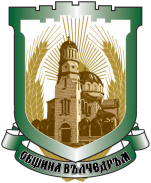 ОБЩИНА ВЪЛЧЕДРЪМКАТАЛОГс привлекателни за инвестиции терени, сгради и имоти общинска собственостна територията на община Вълчедръм(информацията е актуална към 10.03.2023 г.)№ по редНаселено място№ на имотаВидАОС123451гр.Вълчедръм21 брояНезастроени дворови местаОбщинска собственост2гр.Вълчедръм№912016Друга селищна територия с площ 3,240 дка№1156/11.03.2014г. 3гр.ВълчедръмУПИ X-1939 кв.168Дворно място от 1200 кв.м.  масивна сграда от 72 кв.м., полумасивна жилищна сграда от 76 кв.м.№65/08.12.1998 г.4гр.ВълчедръмУПИ VIII-2191 кв.182Дворно място от 1070 кв.м.  масивна сграда от 82 кв.м.№67/08.12.1998 г.5с.Септемврийци7 брояНезастроени дворови местаЧастна общинска собственост6с.СептемврийциУПИ ІІ-559 кв.61Застроен УПИ – предназначение „За фурна”Терен – 1140 кв.м.Масивна сграда – 260 кв.м.№1142/17.07.2013 г.7с.РазградУПИ І-421 кв.47Застроен УПИ с предназначение „За училище” (недействащо)Двор 8000 кв.м.Масивна сграда със сутерен – 900 кв.м.№18/15.07.1998 г.8с.РазградУПИ ІІІ-568 кв.74Застроен УПИ с предназначение „За училище” (недействащо)Двор 7000 кв.м.Масивна сграда със сутерен – 980 кв.м.№19/15.07.1998 г.9с.Разград5 бр.Незастроени дворови местаОбщинска собственост10с.ЗлатияКад.№706 кв.82Застроен УПИ с предназначение „За училище” (недействащо) Двор 8400 кв.м.З ет. масивна сграда – 470 кв.м.Мас.стоп.сграда - 87 кв.м.Двуетажно мас. тяло – само ІІ-ри етаж – 314 кв.м.№20/15.07.1998 г.11с.Мокреш16 бр.Незастроени дворови местаОбщинска собственост12с.МокрешДворно място от 1110 кв.м.  масивна двуетажна сграда със застроена площ 72 кв.м. масивна сграда от 27 кв.м.№52/13.11.199813с.БъзовецУПИ Х-42 кв.42Застроен УПИДвор 5000 кв.м.2 ет. масивна сграда - 240,72 кв.м.2 ет. масивна сграда - 36 кв.м.Масивна сграда- 71,40 кв.м.№791/02.07.2007 г.14с.Черни връхУПИ ІІ-101 кв.29Незастроен УПИ с предназначение „За комплексно общ.обслужване” площ 6583,16 кв.м.№824/09.10.2008 г.15с.Черни връхУПИ ІІІ-101 кв.29Незастроен УПИ с предназначение „За училище”площ 2770,64 кв.м.№825/09.10.2008 г.16с. Черни връхУПИ IV-382 кв.52Незастроен УПИ с площ 746,00 кв.м. с предназначение „за казан”№1171/20.05.2015 г.16с.Черни връхУПИ III-общ. кв.52Незастроен УПИ с площ 1600,00 кв.м.№1210/29.05.2017 г.17с.Черни връхУПИ ХІІ-226 кв.54Дворно място от 1250 кв.м.  масивна сграда от 95 кв.м. паянтова сграда от 52 кв.м.№825/09.10.2008 г.